ロードマップ⑧＜動物愛護団体＞ステップ１「びわ湖のよさを見つけよう」ステップ２「びわ湖の問題点を考えよう」ステップ３「解決策を考えよう」びわ湖会議を開こう「うみのこ」乗船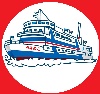 することびわ湖にしかいない生き物を調べよう。もともといなかった生物が、環境に与える影響について調べよう。「命の大切さ」を視点に今後外来生物とどう向き合っていけばよいか考えよう。びわ湖会議で発表しよう具体例（できたらチェック）魚類、貝類、水草などで、びわ湖の固有種を調べる。固有種とはどんなものを指すか説明できるようにする。（２通りの意味）びわ湖にはなぜ多くの固有種が生息するのか年表や地図を使って説明できるようにする。ブラックバスやブルーギルの数の推移と、アユの漁獲量の推移をグラフを重ねて比べ考える。動物の駆除について考える。チャネルキャットフィッシュなどについて調べ、今後どうなっていくのか根拠を出して説明できるようにする。ミシシッピアカミミガメ（①、②）、アメリカザリガニについて繁殖した経緯を調べる。生物多様性が大切なことを理由をつけて説明できるようにする。ワシントン条約、生物多様性条約について調べ、説明できるようにする。ペットとして買われていた動物が大きな問題となっている例をいくつも紹介できるようにし飼い方を考える。持ち込まれた経緯や増減のグラフを説明しながら、駆除されている生物を紹介する。人間と野生生物の関わり方について自分の考えを、理由をつけて発表する。最初の発表は３分以内でできるようにする。友だちの発表を聞いて、固有種や外来種と関わりがある内容には、専門家として発言する。作るもの・びわ湖ができてから、今に至るまでの年表。・びわ湖の移動がわかる地図。・漁獲量の変化グラフ・チャネルキャットフィッシュ説明映像・ペットの野生化が心配されている動物の写真・びわ湖におけるカワウの数の変化、全国の被害額「うみのこ」に乗船したときの課題乗船日　　　月　　日～　　月　　日「うみのこ」に乗船したときの課題乗船日　　　月　　日～　　月　　日